RitournelleFrançois Coppée(English translation: Nathan Haskell Dole)	Cécile Chaminade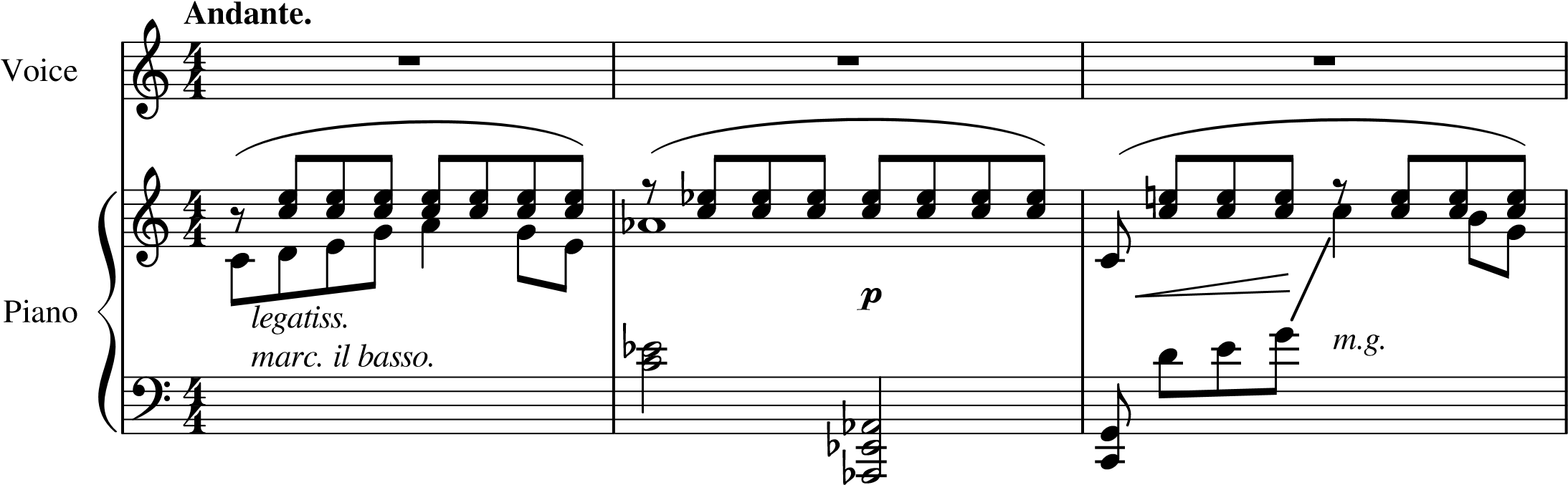 		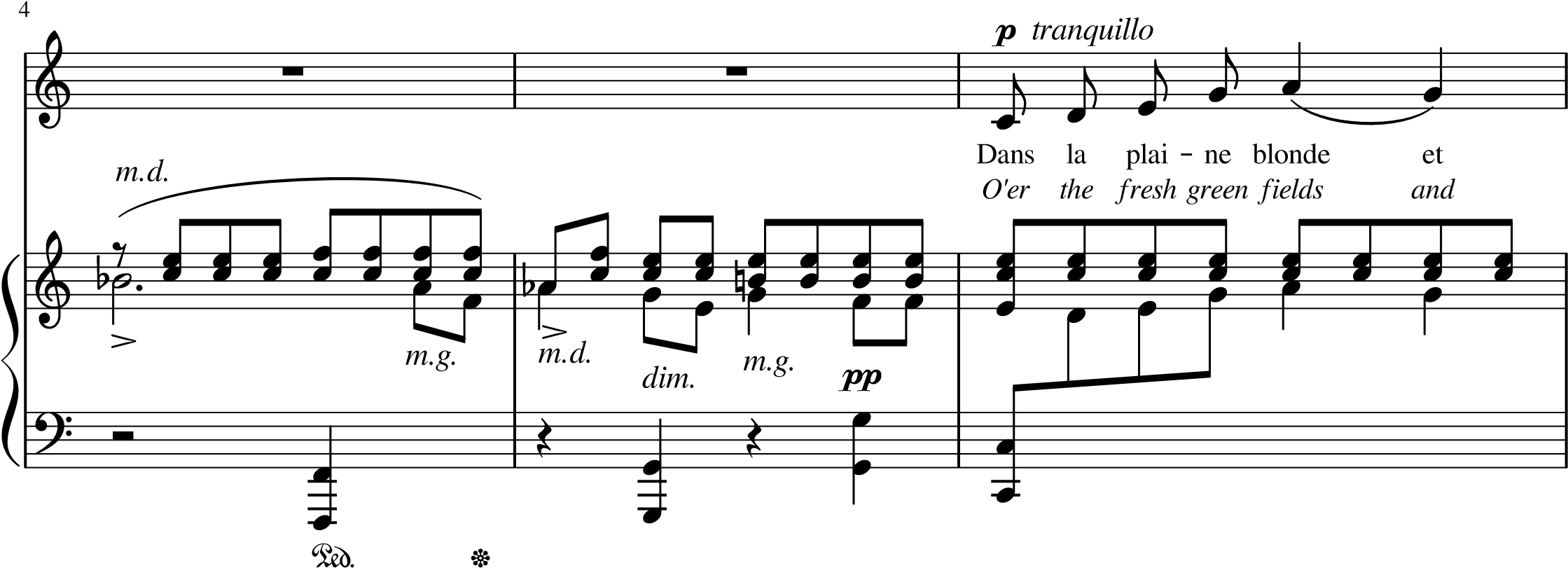 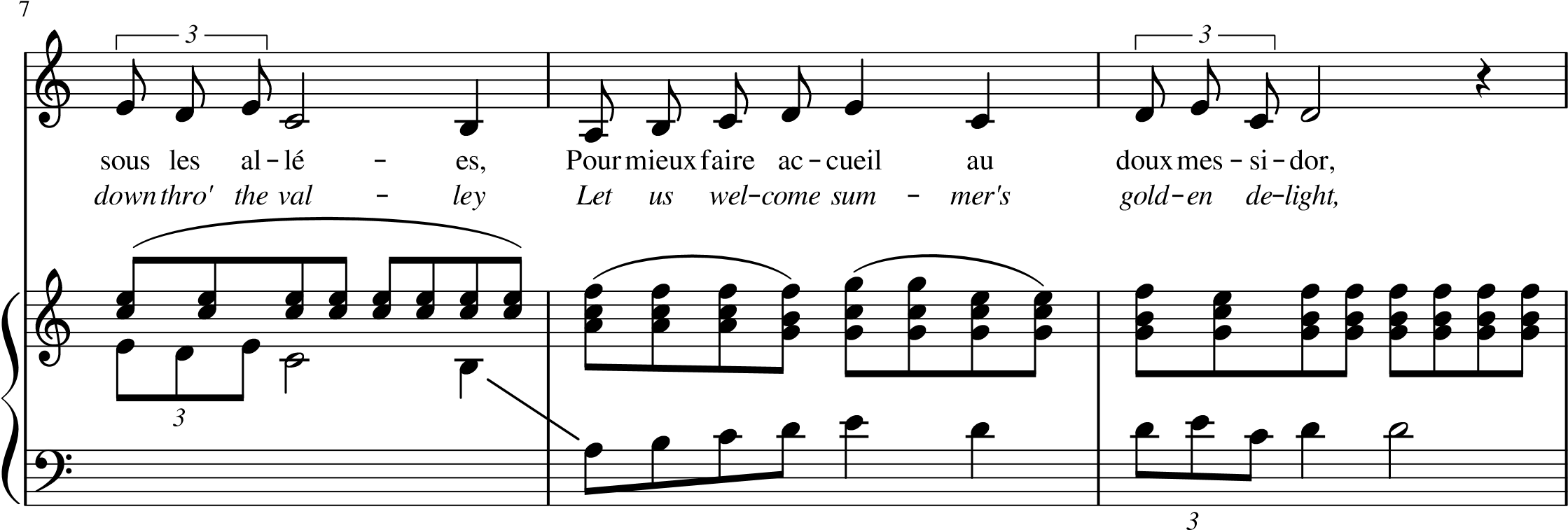 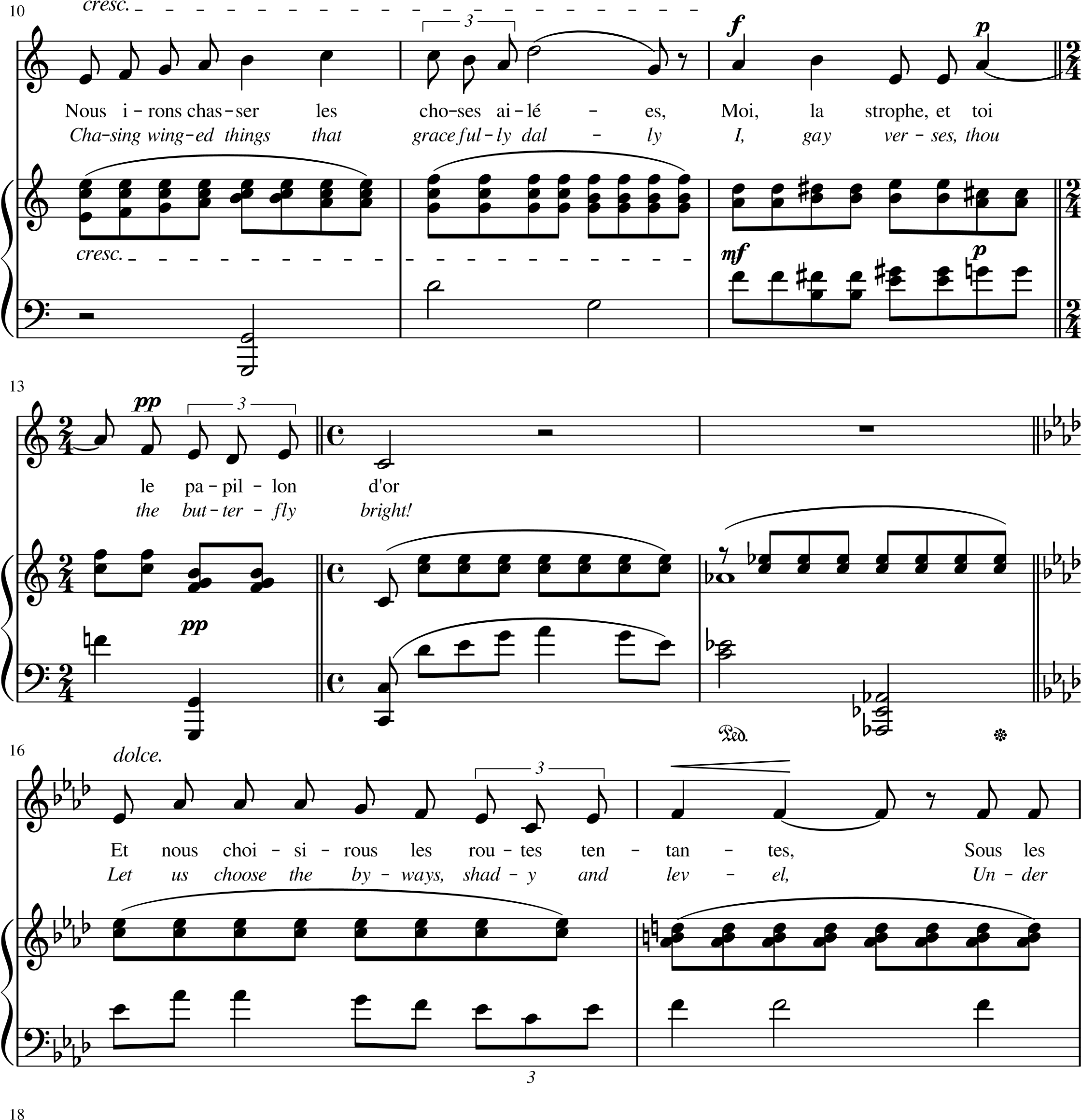 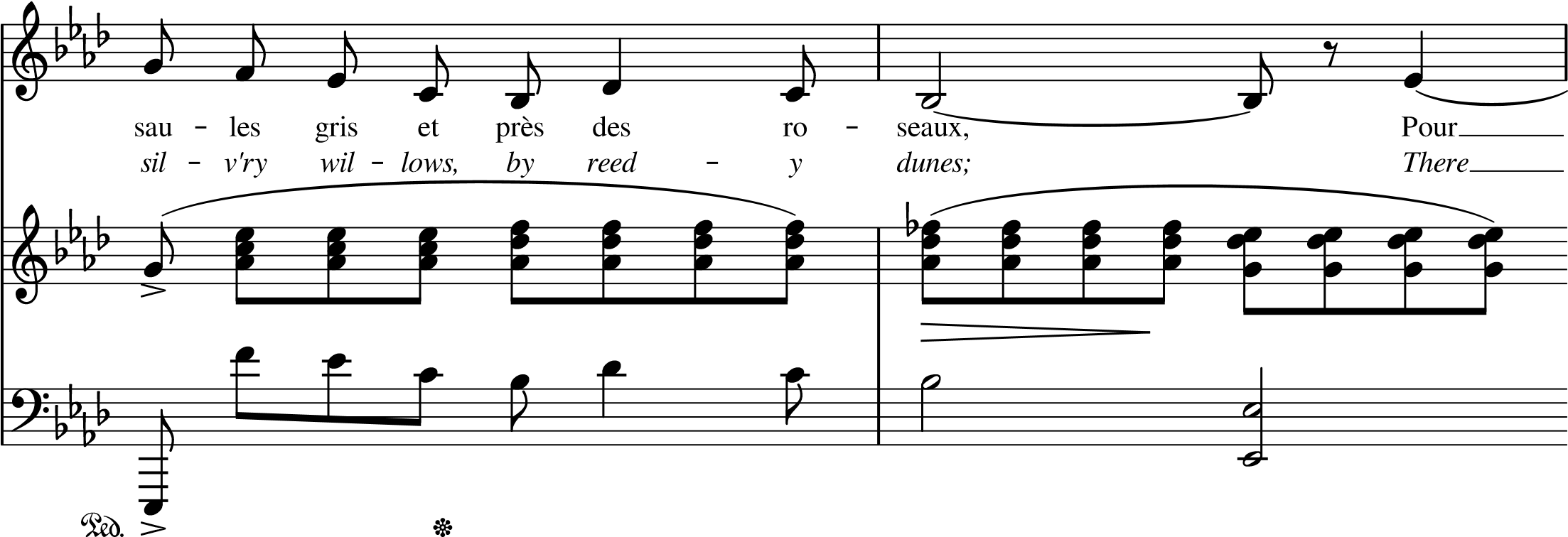 2	    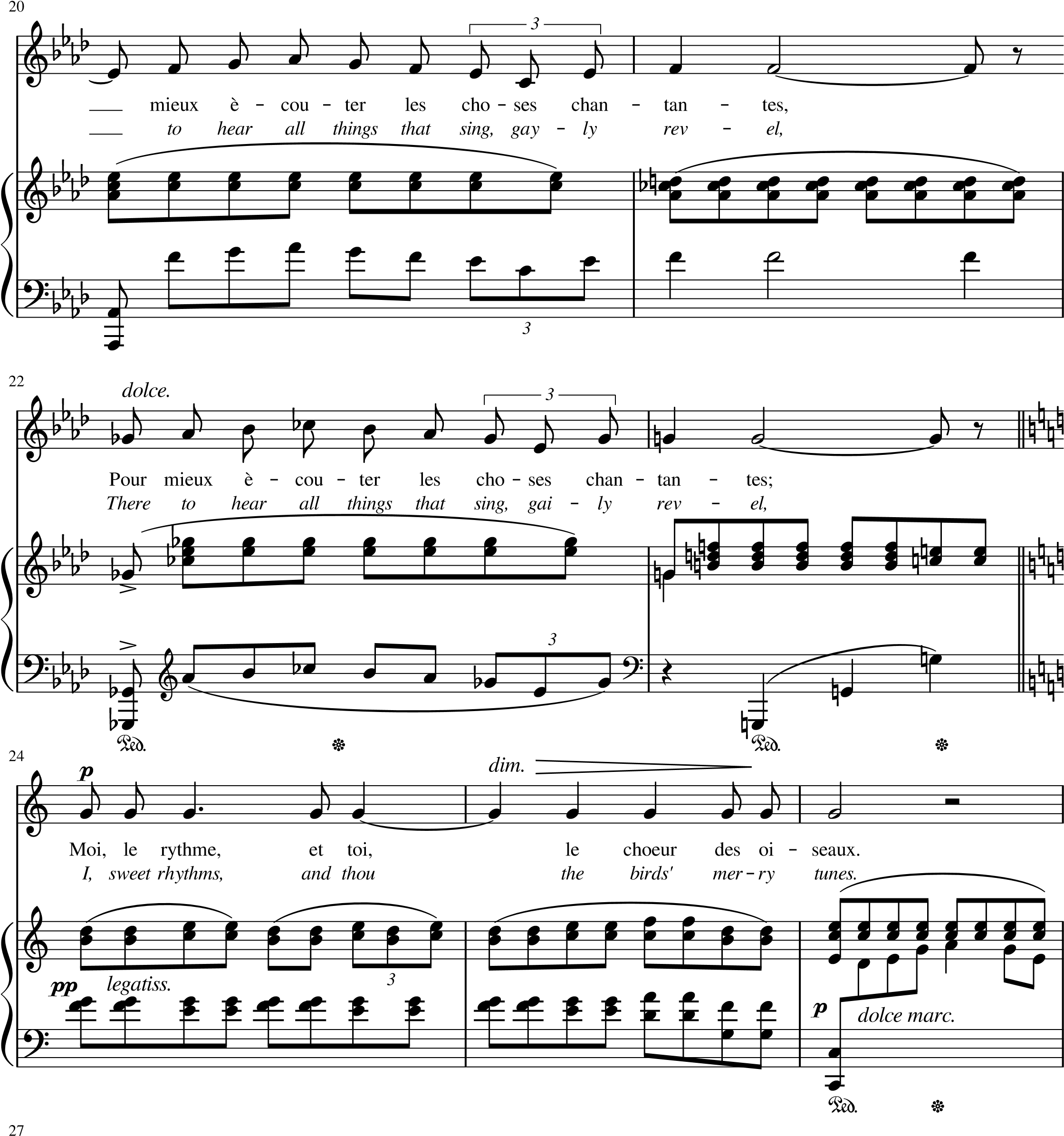 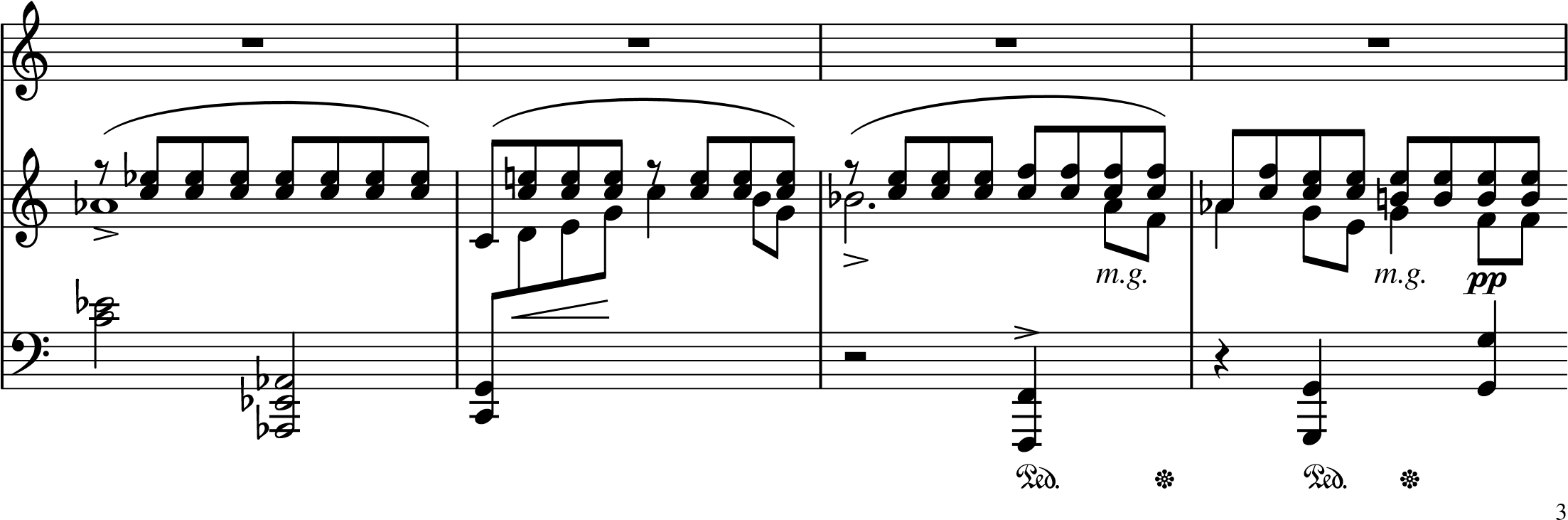  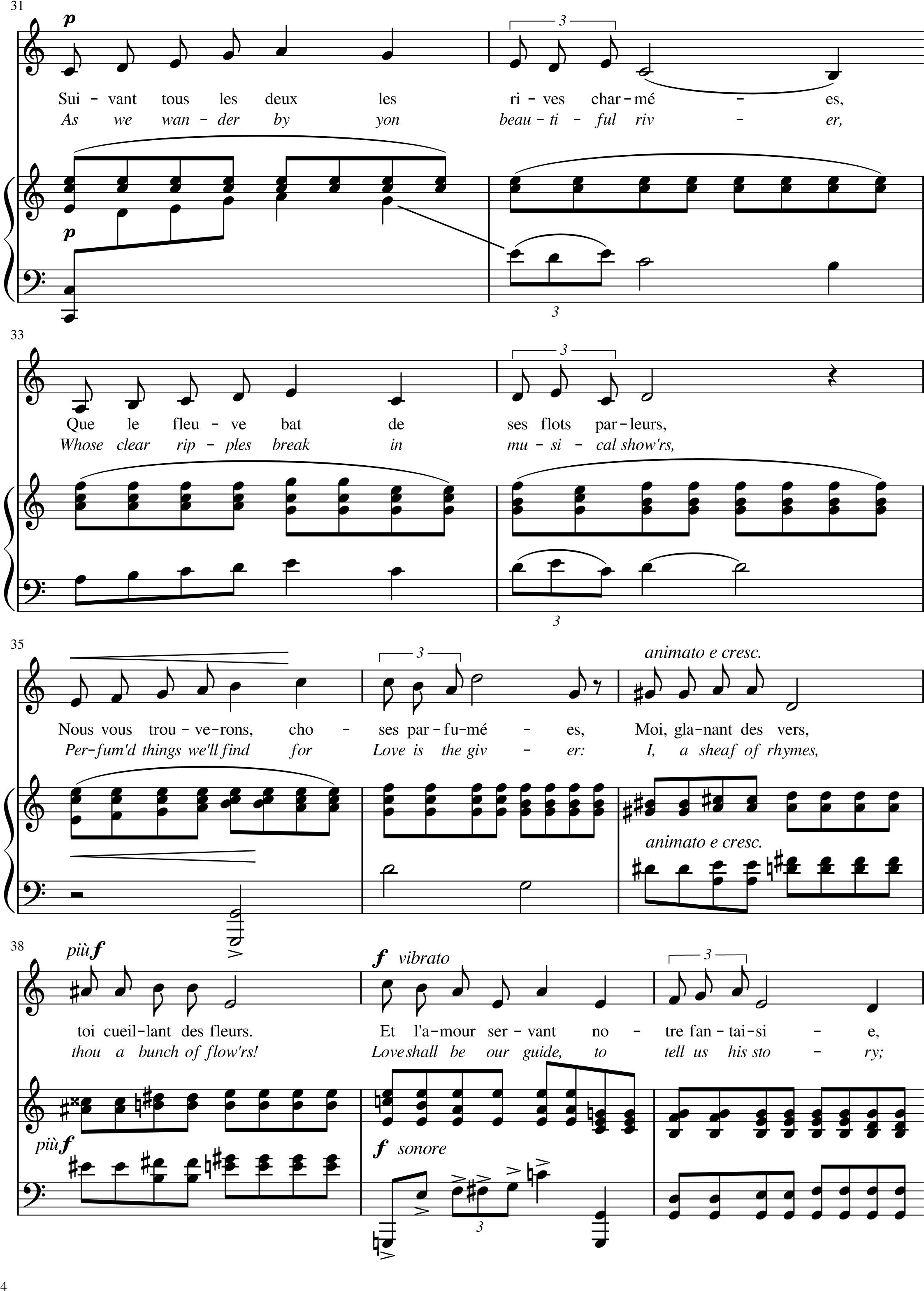 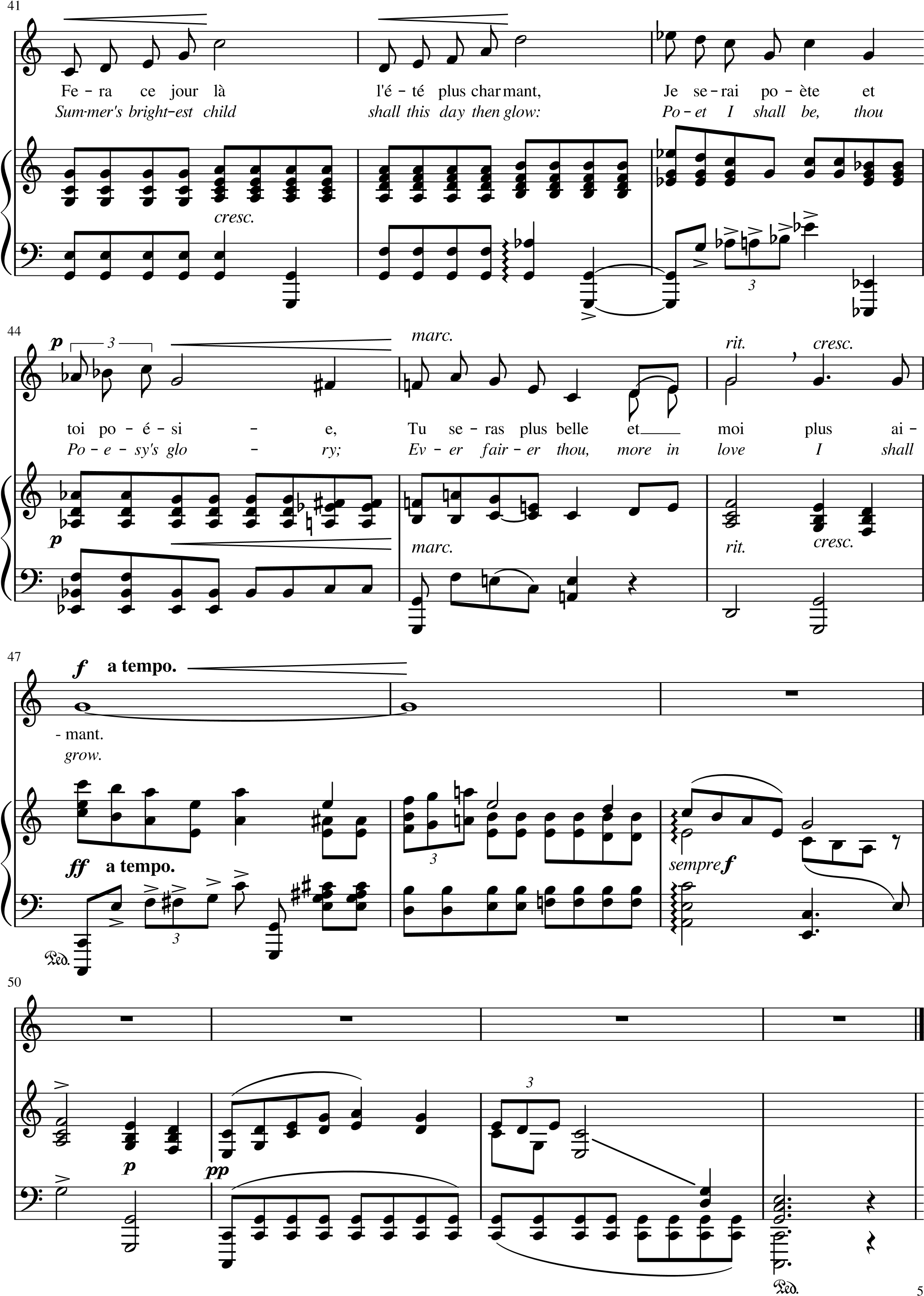 